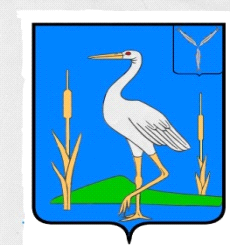 АДМИНИСТРАЦИЯ БОЛЬШЕКАРАЙСКОГО МУНИЦИПАЛЬНОГО ОБРАЗОВАНИЯРОМАНОВСКОГО МУНИЦИПАЛЬНОГО РАЙОНАСАРАТОВСКОЙ ОБЛАСТИПОСТАНОВЛЕНИЕ № 62от  14.12.2021 года                                        c. Большой КарайОб утверждении «Порядка проведения мониторинга муниципальных нормативных правовых актов администрации Большекарайского муниципального образования на их соответствие федеральномуи региональному законодательству»В соответствии с Федеральным законом от 6 октября 2003 года № 131-ФЗ «Об общих принципах организации местного самоуправления в Российской Федерации», Федеральным законом от 17.07.2009 № 172-ФЗ «Об антикоррупционной экспертизе нормативных правовых актов и проектов нормативных правовых актов», Устава Большекарайского муниципального образования Романовского муниципального района ПОСТАНОВЛЯЕТ:1. Утвердить Порядок проведения мониторинга муниципальных нормативных правовых актов администрации Большекарайского муниципального образования на их соответствие федеральному и региональному законодательству согласно Приложению 12. Настоящее постановление вступает в силу со дня  его  официального опубликования (обнародования). 3.Контроль за выполнением настоящего Постановления оставляю за собой.Глава  Большекарайскогомуниципального  образования                                        Н.В.СоловьеваПриложение №1 к постановлению администрации Большекарайского муниципального образованияот  14.12.2021г.  № 62Порядок проведения мониторинга муниципальных нормативных правовых актов администрации Большекарайского муниципального образования на их соответствие федеральному и региональному законодательствуВ соответствии с Федеральным законом от 6 октября 2003 года № 131-ФЗ «Об общих принципах организации местного самоуправления в Российской Федерации», уставом муниципального образования, по вопросам местного значения органами местного самоуправления принимаются муниципальные правовые акты. Муниципальные правовые акты не должны противоречить Конституции Российской Федерации, федеральным конституционным законам, федеральным законам.Муниципальный правовой акт – это решение по вопросам местного значения, принятое органом местного самоуправления, документально оформленное, обязательное для исполнения на территории муниципального образования, устанавливающее либо изменяющее общеобязательные правила или имеющее индивидуальный характер.Нормотворческая деятельность – это организационно оформленная публичная деятельность правотворческих органов местного самоуправления в рамках их компетенции по выявлению потребности в нормативном правовом регулировании общественных отношений в муниципальном образовании и изданию в соответствии с выявленными потребностями новых нормативных правовых актов, изменению или отмене действующих.	 Настоящий Порядок проведения мониторинга муниципальных нормативных правовых актов администрации Большекарайского муниципального образования (далее – администрация) регламентирует организацию работы по проведению мониторинга муниципальных нормативных правовых актов на их соответствие федеральному законодательству и законодательству Саратовской области (далее – мониторинг).Мониторинг предусматривает комплексную и плановую деятельность, осуществляемую Администрацией по сбору, обобщению, анализу и оценке информации об изменении федерального и регионального законодательства в целях обеспечения своевременной разработки проектов нормативных правовых актов Администрации, направленных на принятие (издание), изменение или признание утратившими силу (отмены) нормативных правовых актов Администрации муниципального образования (далее – правовые акты).Мониторинг проводится в целях совершенствования правовой системы и повышения эффективности работы органов местного самоуправления муниципального образования, улучшения качества правовых актов, обеспечения достаточности правового регулирования в различных сферах правоотношений, своевременности приведения муниципальной правовой базы в соответствие с требованиями законов, недопущения нарушения прав граждан и организаций.	Основными задачами мониторинга являются:1) выявление правовых актов, требующих приведения в соответствие с законодательством Российской Федерации и Саратовской области, а также устранение выявленных в правовых актах внутренних противоречий;2) разработка предложений по совершенствованию правовых актов;3) выявление правовых актов, в которые требуется внести изменения, в целях устранения противоречий между правовыми актами равной юридической силы;4) выявление правовых актов, требующих отмены (признания утратившими силу) ;5) предоставление на государственную регистрацию уставов и правовых актов о внесении изменений в них в электронном виде по информационно-телекоммуницкационным сетям, в том числе сети «Интернет», с адреса электронной почты муниципального образования.Проект нормативного правового акта - документ, содержащий текст проекта нормативного правового акта и внесенный в установленном порядке на рассмотрение правотворческого органа местного самоуправления.Правотворчество органов местного самоуправления осуществляется на плановой основе с учетом правовых прогнозов.Планы подготовки проектов нормативных правовых актов предусматривают разработку проектов наиболее важных и трудоемких актов и не исключают подготовку проектов вне плана.Планы подготовки проектов нормативных правовых актов могут быть краткосрочными (годичными), среднесрочными (двух-, трехлетними) и долгосрочными (пяти-, семилетними).В целях оперативного руководства правоподготовительными работами могут разрабатываться и утверждаться соответствующими правотворческими органами ежеквартальные и полугодовые рабочие планы (планы-графики) подготовки нормативных правовых актов.Планы подготовки проектов нормативных правовых актов правотворческих органов формируются с учетом программ и планов работы органов местного самоуправления.План нормотворческой деятельности администрации разрабатывается на основании предложений (инициативы) депутатов представительного органа местного самоуправления, его комиссий, главы муниципального образования, администрации муниципального образования, межведомственных комиссий и других заинтересованных лиц,План нормотворческой деятельности является документом, в котором указывается наименование проекта нормативного правового акта, подлежащего разработке соответствующим правотворческим органом, инициатор разработки проекта нормативного правового акта, исполнитель проекта нормативного правового акта, срок подготовки проекта нормативного правового акта.Инициатор разработки нормативного правового акта вносит свое предложение в соответствующий правотворческий орган для внесения в план нормотворческой деятельности.Предложения, поступившие в администрацию, рассматриваются в течение 10 рабочих дней. По итогам рассмотрения инициатору разработки нормативного правового акта в течение 3 дней направляется письменное уведомление о включении нормативного правового акта в план нормотворческой деятельности или об отказе.Отказ во включении в план нормотворческой деятельности может быть по причине:- отсутствия полномочий у администрации по принятию предлагаемого нормативного правового акта;- несоответствия предложения действующему законодательству;- наличия нормативного правового акта, регулирующего правоотношения по предлагаемым вопросам.Проекты нормативных правовых актов, включенные в планы нормотворческой деятельности, подлежат разработке соответствующими структурными подразделениями администрации, указанными в плане в качестве исполнителей.Для учета общественного мнения администрация муниципального образования может выступать инициатором проведения собраний, конференций или опроса граждан.Планы нормотворческой деятельности могут обсуждаться на совещаниях, комиссиях администрации с привлечением общественности, организаций, представителей территориального самоуправления.Планы нормотворческой деятельности администрации муниципального образования публикуются в средствах массовой информации и размещаются на официальном сайте муниципального образования. Вопросы, предложения населения по планам нормотворческой деятельности учитываются при разработке нормативных правовых актов.План нормотворческой деятельности формируется заместителем главы администрации. После проработки предложения заместителем главы администрации проект вносится в план нормотворческой деятельности.План нормотворческой деятельности администрации подлежит утверждению главой администрации муниципального образования.